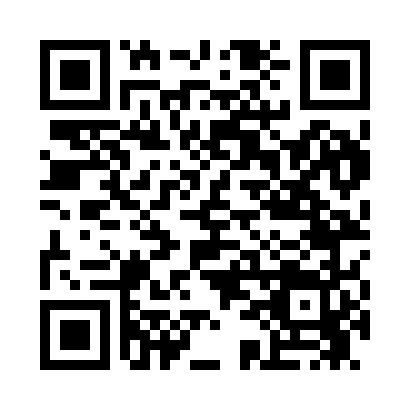 Prayer times for Barnstable, Massachusetts, USAWed 1 May 2024 - Fri 31 May 2024High Latitude Method: Angle Based RulePrayer Calculation Method: Islamic Society of North AmericaAsar Calculation Method: ShafiPrayer times provided by https://www.salahtimes.comDateDayFajrSunriseDhuhrAsrMaghribIsha1Wed4:105:3712:384:317:409:072Thu4:085:3612:384:317:419:093Fri4:075:3412:384:327:429:104Sat4:055:3312:384:327:439:125Sun4:035:3212:384:327:449:136Mon4:025:3112:384:327:459:157Tue4:005:3012:384:337:469:168Wed3:595:2812:384:337:479:189Thu3:575:2712:384:337:499:1910Fri3:555:2612:384:347:509:2111Sat3:545:2512:384:347:519:2212Sun3:525:2412:384:347:529:2413Mon3:515:2312:384:357:539:2514Tue3:495:2212:384:357:549:2615Wed3:485:2112:384:357:559:2816Thu3:475:2012:384:357:569:2917Fri3:455:1912:384:367:579:3118Sat3:445:1812:384:367:589:3219Sun3:435:1712:384:367:599:3320Mon3:415:1612:384:378:009:3521Tue3:405:1612:384:378:009:3622Wed3:395:1512:384:378:019:3723Thu3:385:1412:384:388:029:3924Fri3:375:1312:384:388:039:4025Sat3:365:1312:384:388:049:4126Sun3:355:1212:384:398:059:4327Mon3:345:1112:384:398:069:4428Tue3:335:1112:394:398:079:4529Wed3:325:1012:394:398:079:4630Thu3:315:1012:394:408:089:4731Fri3:305:0912:394:408:099:48